Appreciation Email to TeamTo- aditya123@gmail.com [Sample Email]Cc- puneet123@gmail.com , mukesh123@gmail.com [Sample Email]Subject- A small note of thanks for the things that you bring to the table as a team.Dear Aditya,As the Marketing Manager, I am fortunate to have got such a team to work under my aegis. The level of creativity that you bring to the table when it comes to the Core Marketing Strategies and our Digital Marketing wing have borne rich results.This can be seen in the growth of the organization's sales. I want to thank you all for being in my team and present me such ideas which help us to achieve such numbers.Thank You. Regards,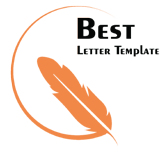 Anil Bhardwaj